FeladatsorJámborné Balog TündeKoldustól alamizsnátÍrd ki a szövegből a pénzek nevét!_________________________________________________________________________________ Írd a kép sorszámát a pénz nevéhez!poltura __           obulus __           krajcár __garas __              filler __                dénár __1.  2.3.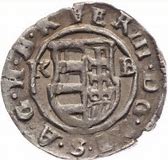 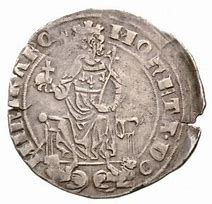 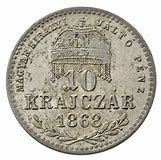 4.5.6.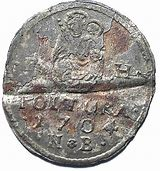 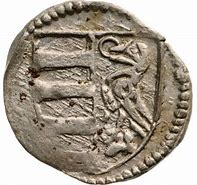 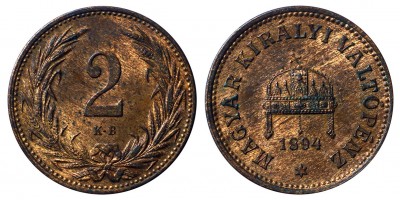 Kösd össze a megfelelőjével!Árpád kori váltópénz, fél dénárt ér                                                                      fillérII. Lajos verette a 16. Században                                                                          krajcárJelentése: keresztes                                                                                                obulus1999-ben vonták be                                                                                                batkaKeresd ki a szövegben ( Koldustól alamizsnát) “elrejtőzött” szólásokat!